Virtual Regional Seminar on Copyright and Traditional Cultural Expressionsorganized by the World Intellectual Property Organization (WIPO)in cooperation withthe Mexican National Institute of Copyright (INDAUTOR)September 22 to 24, 2021PROVISIONAL PROGRAM[End of Document]EE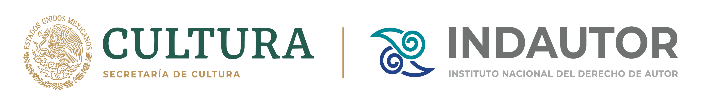 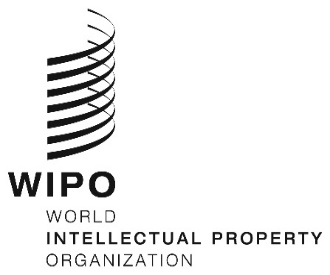 REGIONAL SEMINARREGIONAL SEMINAROMPI/IPTK-TCEs/MEX/21 OMPI/IPTK-TCEs/MEX/21 ORIGINAL:  ENGLISHORIGINAL:  ENGLISHdate:  September 13, 2021date:  September 13, 2021Day 1:  September 22, 2021 (Mexico City time)Day 1:  September 22, 2021 (Mexico City time)Day 1:  September 22, 2021 (Mexico City time)09:00 – 09:15OpeningOpeningMs. Eréndira CruzVillegas Fuentes, Head, Legal Affairs Unit, Ministry of Culture, MexicoMr. Wend Wendland, Director, Traditional Knowledge Division, Global Challenges and Partnerships Sector, World Intellectual Property Organization (WIPO), GenevaMr. Marco Antonio Morales Montes, Esq., Legal Director and Head, National Institute of Copyright (INDAUTOR), MexicoMs. Eréndira CruzVillegas Fuentes, Head, Legal Affairs Unit, Ministry of Culture, MexicoMr. Wend Wendland, Director, Traditional Knowledge Division, Global Challenges and Partnerships Sector, World Intellectual Property Organization (WIPO), GenevaMr. Marco Antonio Morales Montes, Esq., Legal Director and Head, National Institute of Copyright (INDAUTOR), Mexico09:15 – 09:30Short Introduction to the Day’s TopicsShort Introduction to the Day’s TopicsModerator for the Day:  Dr. Sharon B. Le Gall, Former Deputy Dean, Senior Lecturer, Attorney-at-Law, Faculty of Law, University of the West Indies, Trinidad and Tobago09:30 – 10:30The Copyright Protection of Traditional Cultural Expressions – An Overview of Key IssuesThe Copyright Protection of Traditional Cultural Expressions – An Overview of Key IssuesSpeakers:  Ms. Daphne Zografos Johnsson, Senior Legal Officer, Traditional Knowledge Division, Global Challenges and Partnerships Sector, WIPO, GenevaMr. César Callejas Hernández, Professor, Law Faculty, National Autonomous University of Mexico (UNAM), MexicoMr. Fausto Vienrich Enriquez, Director, Copyright Directorate, National Institute for the Defense of Competition and Protection of Intellectual Property (INDECOPI), Peru10:30 – 10:45 Discussion10:45 – 11:45Economic, Social and Cultural Benefits of the Protection for Traditional Cultural ExpressionsEconomic, Social and Cultural Benefits of the Protection for Traditional Cultural ExpressionsSpeakers:  Ms. Patricia Adjei, Director, First Nations Arts and Culture Practice, Australian Arts Council, Sydney, Australia Ms. Carolina Romero Romero, Lawyer specialized in Colombian Copyright Law and Traditional Cultural Expressions (TCEs), ColombiaMr. Carlos Villaseñor Anaya, Expert, Intangible Cultural Heritage-Related Development, Mexico 11:45 – 12:00 DiscussionDay 2:  September 23, 2021 (Mexico City time)Day 2:  September 23, 2021 (Mexico City time)Day 2:  September 23, 2021 (Mexico City time)09:00 – 09:15Short Introduction to the Day’s TopicsShort Introduction to the Day’s TopicsModerator for the Day:  Miss Lilyclaire Bellamy, Executive Director, Jamaica Intellectual Property Office (JIPO), Jamaica09:15 – 10:00Lessons Learned from National and Regional Legislative Initiatives on Intellectual Property and Traditional Cultural ExpressionsLessons Learned from National and Regional Legislative Initiatives on Intellectual Property and Traditional Cultural ExpressionsSpeakers:  Mr. Nilce Ekandzi, Associate Researcher, Intellectual Property Research Institute (IRPI), FranceMs. Anna Vuopala, Senior Ministerial Adviser, Department of Culture and Art Policy, Division of Copyright Policy and Economy of Culture, Ministry of Education and Culture, FinlandMs. Miranda Risang Ayu Palar, Head, Intellectual Property Centre on Regulation and Application Studies, Faculty of Law, Universitas Padjadjaran, Indonesia10:00 – 10:15 Discussion10:15 – 11:00Regional Experiences and Good Practices from Latin America and the Caribbean on Intellectual Property and Traditional Cultural Expressions  Regional Experiences and Good Practices from Latin America and the Caribbean on Intellectual Property and Traditional Cultural Expressions  Speakers:  Mr. Pablo Raphael de la Madrid, Director General, International Affairs, Ministry of Culture, MexicoMr. Aureliano Itucama, Industrial Property Examiner, Department of Collective Rights and Expressions of Folklore, Ministry of Commerce and Industry, PanamaMs. Deyanira Camacho, International Officer in Intellectual Property, Andean Community, PeruDr. Marcus Goffe, Deputy Director and Legal Counsel, Jamaica Intellectual Property Office, Jamaica11:00 – 11:15Discussion11:15 – 11:45Lessons Learned from International Negotiations of Legal Instruments to Protect Traditional Cultural ExpressionsLessons Learned from International Negotiations of Legal Instruments to Protect Traditional Cultural ExpressionsSpeakers:  Ms. Leticia Caminero, Consultant, Traditional Knowledge Division, Global Challenges and Partnerships Sector, WIPO, GenevaProfessor Margo Bagley, Asa Griggs Candler Professor of Law, Emory University School of Law, United States of America11:45 – 12:00 DiscussionDay 3:  September 24, 2021 (Mexico City time)Day 3:  September 24, 2021 (Mexico City time)Day 3:  September 24, 2021 (Mexico City time)09:00 – 09:15Short Introduction to the Day’s TopicsShort Introduction to the Day’s TopicsModerator for the Day:  Ms. Daphne Zografos Johnsson 09:15 – 10:15Protection of Traditional Cultural Expressions:  Practical Initiatives and ProjectsProtection of Traditional Cultural Expressions:  Practical Initiatives and ProjectsSpeakers:  Ms. Catherine Bunyassi Kahuria, Deputy Chief State Counsel, International Law Division, Office of Attorney General and Department of Justice, KenyaMs. Jane Anderson, Associate Professor, New York University, United States of AmericaMr. Manuel Mardonio Carballo, Director General, Popular, Indigenous and Urban Cultures, Ministry of Culture (México)Mr. Carlo Scollo Lavizzari, Vice-Chair, International Society for the Development of Intellectual Property (ADALPI)10:15 – 10:30 Discussion10:30 – 11:30Strategies and Effective Use of Intellectual Property: Perspectives and Experiences of Entrepreneurs from Indigenous Peoples and Local CommunitiesStrategies and Effective Use of Intellectual Property: Perspectives and Experiences of Entrepreneurs from Indigenous Peoples and Local CommunitiesSpeakers:  Ms. Solveig Ballo, CEO, Sápmi næringshage AS, NorwayMs. Tara Gujadhur, Co-Founder, Traditional Arts and Ethnology Centre, LaoMs. Nancy Clara Vásquez García, Founder, Ääts Grupo Hilando Caminos, MexicoMs. Nadia Alejandra Jiménez Ortiz, Member, Centro de Investigación en Comunicación Comunitaria A.C. (CICC A.C.), MexicoMs. Rufina Edith Villa Hernández, Member, Organización de Mujeres Masehual Siuamej Mosenyolchicauani, Cuetzalan Puebla, México11:30 – 11:45 Discussion11:45 – 12:00Closing RemarksClosing RemarksSpeakers:Mr. Wend WendlandMr. Marco Antonio Morales Montes 